Application for 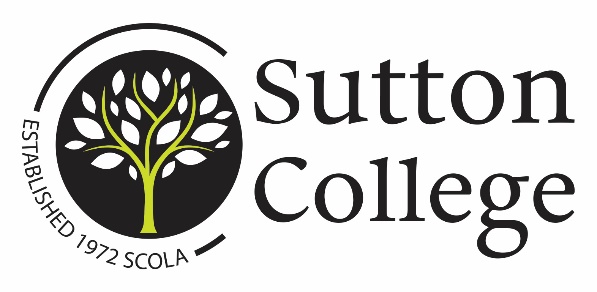 Employment as a ModelThe information on this form will form part of your contract of employment if you are successful and is collected under the lawful basis of public task and processing contracts and will be used for recruitment and other HR, line management or statutory procedures.  For further information on data privacy at the College you can refer to our data protection policy at https://www.suttoncollege.ac.uk/college/missions-policies/.We reserve the right to contact other relevant organisations to check factual information you have given in this application. The information will be stored manually or electronically and will be disposed of after six months if your application is unsuccessful.Please TYPE or complete by hand in BLACK ink & in BLOCK capitals and return to jobs@suttoncollege.ac.uk To mark tick boxes, please “double-click” on them then select “Checked”Time(s) available:	Mon AM		Mon PM		Tue AM		Tue PM		Wed AM	Wed PM		Thu AM		Thu PM		Fri AM		 	Fri PM		Sat AM		Sat PM			Sun 			OTHER: ...................................................ARE YOU A MEMBER OF THE RAM?			YES			NO	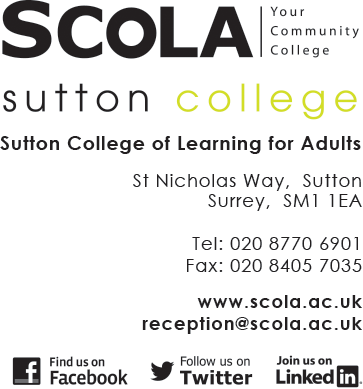 IMPORTANT PLEASE READ Please ensure you describe how you meet each item on the person specification providing examples of your experience ensuring you detail outcomes and the impacts you made (if you provide examples in which you led or were part of a team you should make your personal contribution to the outcome as clear as possible).If Sutton College is able to match you to a suitable role, references and a criminal records check will be required and, depending on the nature of the role, you may be required to undergo a health check.Sutton College has an obligation to ensure that candidates’ backgrounds are thoroughly checked before an appointment is made. We require a reference from your current or last employer before we can confirm your appointment and reserve the right to request references to cover the past five years of your working history. Please do not give family members or close friends as referees. PLEASE PROVIDE AN EMAIL ADDRESS FOR EACH REFEREE. Where your current employer has known you for less than one year please provide a third referee on a separate sheet.Are you eligible to work in the UK?			YES  			NO	Do you require a work permit to work in the UK?	YES  			NO	Please tick here if you are attaching any additional sheets to your application			(not including the Equal Opportunities Monitoring Form)Please return this form AND the Equal Opportunities Monitoring Form to the DIS DepartmentEqual Opportunities Monitoring Sutton Council and the College are also committed to ensuring equal access to employment and details from this form will allow us to identify any groups that are under-represented in our workforce. The information you give us here will only be used for the purposes of HR Management & is separated from your application form upon receipt. By completing this form you will help us better understand how we, as an employer, ensure equality of opportunity for all.Please TYPE or complete by hand in BLACK ink & in BLOCK capitals. To mark tick boxes, please “double-click” on them then select “Checked”GENDER				Male					Female				Transgender				Prefer not to say		AGE (in years)16 - 24					25 - 29					30 - 34					35 - 39					40 - 44					45 - 49 		50 - 54					55 - 59 				60 - 64					65 + 					Prefer not to say		SEXUAL ORIENTATION		Bisexual				Gay/Lesbian				Heterosexual 	Attracted to both sexes			Attracted to the same sex		Attracted to the opposite sexOther 					Prefer not to say			MARITAL STATUS			Married /				Co-habiting				Separated		In a Civil Partnership								Divorced / 				Widowed				Single			Dissolved Civil PartnershipPrefer not to say	PREGNANCY AND MATERNITY 		Please check this box if this section is not applicable	Are you currently pregnant?		Yes		No		Prefer not to say	Are you currently on maternity leave?	Yes		No		Prefer not to say	RELIGIOUS BELIEFS		Agnostic		 		Atheist					Buddhist			Christian				Hindu					Humanist				Jew					Muslim					No religion		Other 					Sikh 					Prefer not to say			ETHNIC GROUP	White								Mixed or Multiple Ethnic GroupBritish								White and Black Caribbean	Irish								White and Black African		Gypsy or Irish Traveller					White and Asian			Any other White background				Any other mixed background		Asian or Asian British 					Black or Black British	Indian								Caribbean				Pakistani							African				Bangladeshi							Any other Black background		Chinese					Any other Asian background		Other Ethnic Groups 	Arab								Other -								Prefer not to say						Please specify: ………………………….			DISABILITYThe Equality Act 2010, states that a person has a disability if they have a physical or mental impairment and the impairment has a substantial and long-term adverse effect on their ability to perform normal day-to-day activities. Please refer to the Application Guidance Notes for the meanings of this definition.Do you consider yourself disabled?	Yes		No		Prefer not to say	Thank you for completing this form.    Please return this AND the Application Form to the DIS Department1. POSITION APPLIED FORTitleRef No2. PERSONAL INFORMATIONTitleLast/Family NameFirst Name(s)AddressAddressPost CodeE-Mail addressDaytime NumberMobile NumberHave you ever been known by any other name(s)? Please detailHave you ever been known by any other name(s)? Please detail3. PROFESSIONAL MEMBERSHIP4. STATEMENT OF SUITABILITY                                                  Please continue on a separate sheet if necessaryPLEASE GIVE DETAILS OF ANY QUALIFICATIONS, BACKGROUND OR ANY OTHER INFORMATION YOU THINK IS RELEVANT TO YOUR APPLICATION5. CURRENT / LAST EMPLOYMENT		                             Please include voluntary, paid & unpaid work                              Employer Name Employer AddressPost TitleBrief Description of DutiesDate FromDate ToReason for LeavingNotice Period (if applicable)6. PREVIOUS EMPLOYMENT                                                                                 Starting with the most recent Employer Name & AddressPost TitleDate FromDate ToReason for Leaving7. REFEREESREFEREE 1REFEREE 1REFEREE 2REFEREE 2Name (including title)Name (including title)Job Title or OccupationJob Title or OccupationRelationship to youRelationship to youDates coveredDates coveredEmail AddressEmail Address8. DECLARATIONAny appointment is subject to completion of a DBS Enhanced Disclosure (Police check). The role for which you are applying involves substantial opportunity for access to children and/or vulnerable adults. It is therefore exempt from the Rehabilitation of Offenders Act 1974. You will be asked at interview if you have any criminal convictions/cautions/actions pending even if they would otherwise be regarded as “spent” and you will be given an opportunity to discuss the matter at this stage. The disclosure of a criminal record, or other information, will not debar you from employment unless Sutton College considers that it makes you unsuitable for the appointment. In making this decision Sutton College will consider various factors which may be relevant. The outcome of this decision will be discussed with you by senior management as appropriate.SignedDateABOUT THE JOB YOU’RE APPLYING FORABOUT THE JOB YOU’RE APPLYING FORABOUT THE JOB YOU’RE APPLYING FORABOUT THE JOB YOU’RE APPLYING FORABOUT THE JOB YOU’RE APPLYING FORPOSITION APPLIED FORREF NO.WHERE DID YOU SEE THE ADVERTISEMENT?WHERE DID YOU SEE THE ADVERTISEMENT?ABOUT YOU                          To mark tick boxes, please “double-click” on them then select “Checked”If you have answered YES to the question above, please tell us of any arrangements, adjustments or adaptations which would help you to do this job?  We will discuss any reasonable adjustments with you.